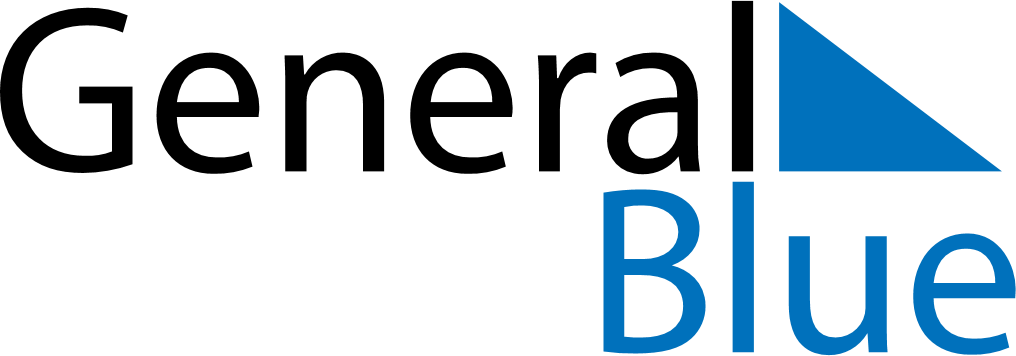 May 2021May 2021May 2021AndorraAndorraMONTUEWEDTHUFRISATSUN12Labour Day34567891011121314151617181920212223Pentecost24252627282930Whit Monday31